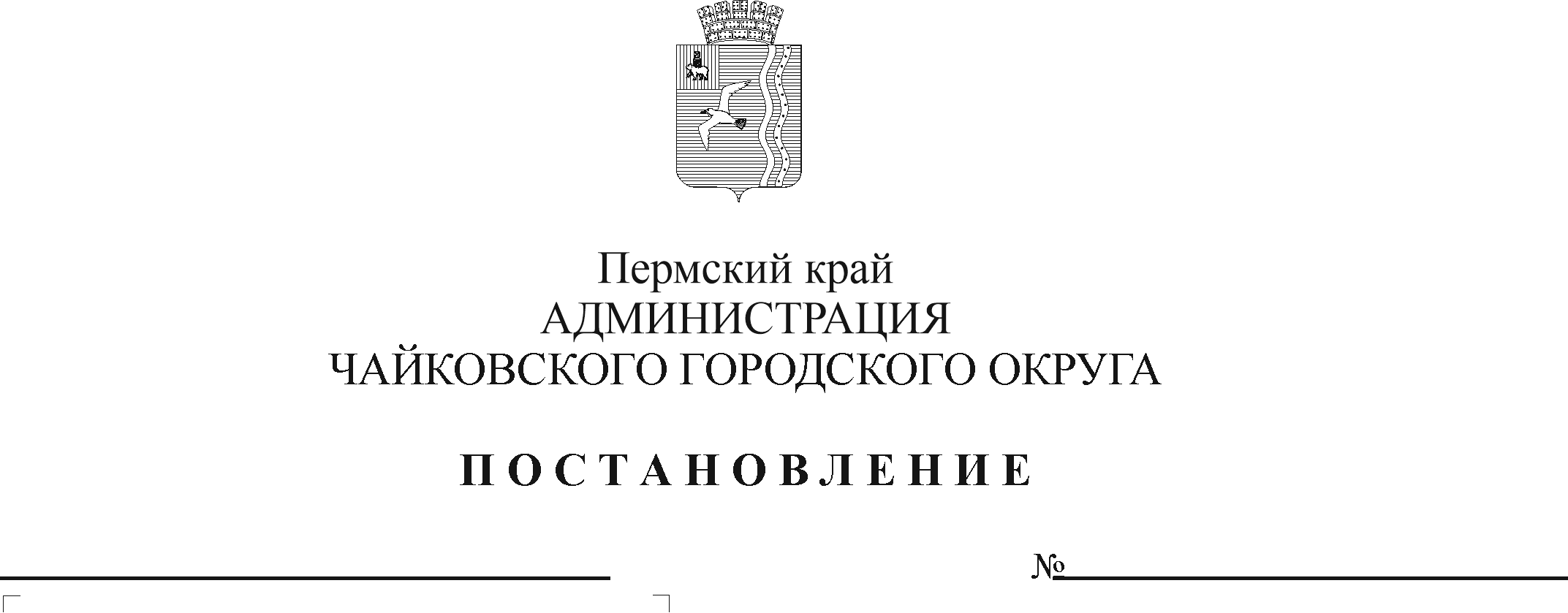 В соответствии со статьей 179 Бюджетного кодекса Российской Федерации, Федеральным законом от 28 июня 2014 г. № 172-ФЗ «О стратегическом планировании в Российской Федерации», Уставом Чайковского городского округа, постановлением администрации города Чайковского от 19 февраля 2019 г. № 249 «Об утверждении Порядка разработки, реализации и оценки эффективности муниципальных программ Чайковского городского округа»ПОСТАНОВЛЯЮ:Внести в муниципальную программу «Благоустройство территории Чайковского городского округа», утвержденную постановлением администрации города Чайковского от 22 января 2019 г. № 15/1 (в редакции постановления от 01.04.2020 № 361) изменения, изложив её в редакции согласно приложению.Опубликовать постановление в муниципальной газете «Огни Камы» и разместить на официальном сайте администрации Чайковского городского округа.Постановление вступает в силу со дня его официального опубликования.Глава городского округа-глава администрацииЧайковского городского округа                                                       Приложение кпостановлению администрации Чайковского городского округаот                № Муниципальная программа«Благоустройство территории Чайковского городского округа»ПАСПОРТХарактеристика текущего состояния благоустройства территории Муниципальная программа «Благоустройство территории Чайковского городского округа» (далее – Программа) направлена на создание комфортной среды проживания для населения и гостей Чайковского городского округа.К основным объектам благоустройства относятся: озеленение территории, текущий ремонт дорог населенных пунктов, содержание и ремонт детских площадок, архитектурных памятников, содержание мест захоронения и прочее. Из-за отсутствия у администраций поселений собственной техники для проведения работ по благоустройству и недостаточного выделения средств на выполнение работ на улицах поселков нет освещения, поселковые дороги своевременно не убираются от снега, не проводится необходимый ремонт дорог, пешеходных дорожек и мостов. Самым больным вопросом по дорогам остается материально - техническая база. Процент обеспечения техникой для снегоборьбы составляет 18 %, по тракторам данный показатель составляет 6%, по спецтехнике - от 0 до 3 %.Достаточного количества спецтехники по обслуживанию дорог нет во всем районе. При создавшейся ситуации поселения вынуждены привлекать технику сторонних организаций, что влечет за собой перерасход бюджетных средств. Зеленые насаждения в районе довольно велики, но в основном все насаждения старые, особенно много жалоб и заявок поступает по посадкам тополей. Эти деревья хрупкие, рано стареют, из-за чего создаются аварийные ситуации, связанные с линией электропередач.На территории Чайковского городского округа появляется система перспективного благоустройства, проводится реконструкция дорожного покрытия внутриквартальных дорог, появляются новые детские площадки, контейнерные площадки для сбора мусора, устанавливаются элементы благоустройства (скамейки, урны), обустраиваются парки, скверы, проводится озеленение (валка сухостойных и аварийных деревьев, посадка кустарника). Но, несмотря на это, большинство объектов внешнего благоустройства Чайковского городского округа, таких как пешеходные зоны, зоны отдыха, лестницы, внутриквартальные дороги, инженерные коммуникации и иные объекты благоустройства, до настоящего времени не обеспечивают комфортных условий для жизни и деятельности населения и нуждаются в ремонте и реконструкции.Существующие участки зеленых насаждений в виде парков, скверов, сосновых боров и других мест общего пользования имеют неудовлетворительное состояние: недостаточно благоустроены, нуждаются в постоянном уходе (вырезка поросли, уборка аварийных и старых деревьев, декоративная обрезка, подсадка саженцев, разбивка клумб). Для решения этой проблемы необходимо, чтобы работы по озеленению выполнялись специалистами по плану, в соответствии с требованиями стандартов. Кроме того, действия участников, принимающих участие в решении данной проблемы, должны быть согласованы между собой.Большинство объектов озеленения были введены в эксплуатацию в шестидесятые - семидесятые годы со строительством дорог, жилых микрорайонов, и на сегодняшний день их состояние можно охарактеризовать как непригодное.Отрицательное воздействие окружающей среды, отсутствие достаточного развития дорожной сети, неудовлетворительное состояние проезжей части дорог в местах примыкания к зеленым насаждениям приводят к порче и уничтожению газонов, преждевременному старению деревьев, кустарников. Зеленые насаждения становятся неспособными выполнять свои функции. В результате ослабления жизнедеятельности, сильных морозов, механических повреждений погибает часть деревьев и кустарников, вытаптываются газоны, в той или иной степени меняется планировка территории.На территории Чайковского городского округа созданы места массового отдыха на берегах рек. На данных участках необходимо систематически производить очистку берегов и благоустройство территории с целью создания благоприятных условий для многочисленных отдыхающих в летний период.Одной из проблем благоустройства является негативное отношение жителей к элементам благоустройства: приводятся в негодность детские площадки, урны и скамейки, создаются несанкционированные свалки мусора.Проблема заключается в низком уровне культуры поведения жителей на улицах и во дворах, небрежном отношении к элементам благоустройства. Одним из вариантов решения этой проблемы является организация и ежегодное проведение конкурса «Лучший подъезд, дом, двор, улица». Жители двора, микрорайона, дома, улицы, принимавшие участие в благоустройстве, будут принимать участие в обеспечении сохранности объектов благоустройства.Проведение данных конкурсов призвано повышать культуру поведения жителей, прививать бережное отношение к элементам благоустройства, привлекать жителей к участию в работах по благоустройству, санитарному и гигиеническому содержанию прилегающих территорий.Осуществление мер по стимулированию наиболее активных участников благоустройства – это награждение почетными грамотами, выполнение адресных мероприятий по обустройству территории по заявкам победителей и участников конкурса; информирование жителей города о победителях конкурса в средствах массовой информации.Благоустройство территории Чайковского городского округа включает в себя дороги, внутриквартальные проезды, тротуары, озеленение, детские игровые площадки, малые архитектурные формы, памятники архитектуры и др.На сегодняшний день более 80% внутриквартальных проездов нуждаются в ремонте.Для благоустройства Чайковского городского округа немаловажное значение имеют проблемы состояния инженерных коммуникаций и водоотвода. Абсолютное большинство инженерных сетей находится под проезжей частью улиц, под тротуарами и газонами. В целях благоустройства необходимо организовать отвод дождевых и талых вод с территории города и населенных пунктов, так как при больших объемах стоков происходит подъем уровня грунтовых вод, затопление улиц и подвалов зданий, разрушение поверхности дорог, выход из рабочего состояния отдельных сетей дождевой канализации. Для устранения этого требуется проведение инвентаризации существующих сетей водоотвода, разработка проекта системы водоотвода в городе и населенных пунктах. Комплексная система водоотвода является необходимой, а строительство системы ливневой канализации является одним из элементов системы благоустройства.Учитывая это, необходимо продолжать комплексное благоустройство: ремонт дорог, мостов, внутриквартальных проездов, тротуаров, восстановление и новое строительство детских игровых площадок, установку малых архитектурных форм, ремонт памятников архитектуры, уборку остатков сгоревших домов, признанных в установленном законом порядке аварийными и непригодными для проживания.В настоящее время на территории округа еще есть объекты благоустройства, которые являются бесхозными, что создает дополнительные трудности в благоустройстве территории округа.Для исправления ситуации в целом требуется проведение комплекса мероприятий, связанных с капитальным ремонтом объектов.Выполнение мероприятий по ремонту объектов улучшит внешний облик Чайковского городского округа, повысить уровень благоустройства и санитарного состояния территории Чайковского городского округа, комфортного проживания жителей Чайковского городского округа.Для благоустройства территории разработан комплекс мероприятий, в который входят следующие виды работ: озеленение территории, содержание и ремонт детских площадок, архитектурных памятников, ликвидация несанкционированных свалок, содержание мест захоронения и прочие мероприятия. Приложение 1 к муниципальной программе«Благоустройство территории Чайковского городского округа»Подпрограмма 1.  «Благоустройство дворовых и придомовых территорий» ПАСПОРТПриложение 2 к муниципальной программе«Благоустройство территории Чайковского городского округа»Подпрограмма 2. «Устройство и содержание детских и спортивных площадок» ПАСПОРТПриложение 3 к муниципальной программе«Благоустройство территории Чайковского городского округа»Подпрограмма 3. «Комплексное благоустройство и содержание территорий» ПАСПОРТПриложение  4 к муниципальной программе«Благоустройство территории Чайковского городского округа»Подпрограмма 4. «Организация мероприятий по охране окружающей среды и природопользованию» ПАСПОРТПриложение  5 к муниципальной программе«Благоустройство территории Чайковского городского округа»Подпрограмма 5. «Формирование современной городской среды»ПАСПОРТПриложение  6 к муниципальной программе«Благоустройство территории Чайковского городского округа»Подпрограмма 6. «Обеспечение реализации муниципальной программы» ПАСПОРТ	Приложение 7к муниципальной программе «Благоустройство территории Чайковского городского округа»Сводные финансовые затраты и показатели результативности выполнения муниципальной программы«Благоустройство территории Чайковского городского округа»Приложение 8к муниципальной программе «Благоустройство территории Чайковского городского округа»Переченьпоказателей муниципальной программы «Благоустройство территории Чайковского городского округа» результаты достижения, которых учитываются при оценке эффективности реализации муниципальной программыОтветственный исполнитель программыУправление жилищно-коммунального хозяйства и транспорта администрации Чайковского городского округаСоисполнители программыАдминистрация Чайковского городского округаУправление финансов и экономического развития администрации Чайковского городского округаМКУ «Жилкомэнергосервис» МКУ «Чайковская городская служба по регулированию численности безнадзорных животных»МКУ «Чайковское управление капитального строительства»Участники программыФизические и юридические лица, исполнители муниципальных контрактов в рамках ПрограммыПодпрограммы программы1.Благоустройство дворовых и придомовых территорий2.Устройство и содержание детских и спортивных площадок3.Комплексное благоустройство и содержание территорий4.Организация мероприятий по охране окружающей среды и природопользованию5.Формирование современной городской среды6.Обеспечение реализации муниципальной программыЦели программыСоздание условий для повышения уровня комфортности проживания граждан, в том числе рациональное зонирование дворовых территорийЗадачи программы1. Создание благоприятных условий для устойчивого, безопасного и комплексного развития территории округа2. Создание благоприятных условий для жизнедеятельности на территории округа3. Выполнение комплексного благоустройства дворовых территорий Чайковского городского округа4. Охрана и рациональное использование природных ресурсов5.  Повышение качества и комфорта городской средыЦелевые показатели программыЭтапы и сроки реализации программыПрограмма рассчитана на период реализации с 2019 по 2022 годы. Программа не имеет строгой разбивки на этапы.Объемы бюджетных ассигнованийОбъем бюджетных ассигнований Программы составляет708 897,917 тыс. руб., из них:443 614,652 тыс. рублей средства местного бюджета95 064,288 тыс. рублей средства краевого бюджета170 218,977 тыс. рублей средства федерального бюджета в том числе:2019 год – 159 203,831 тыс. руб., из них:103 015,116 тыс. рублей средства местного бюджета20 307,282 тыс. рублей средства краевого бюджета35 881,433 тыс. рублей средства федерального бюджета2020 год – 212 115.354 тыс. руб., из них:125 768.243 тыс. рублей средства местного бюджета;39 214,601 тыс. рублей средства краевого бюджета;47 132,510 тыс. рублей средства федерального бюджета2021 год – 172 688,291 тыс. руб., из них:114 417,745 тыс. рублей средства местного бюджета;15 323,625 тыс. рублей средства краевого бюджета;42 946,921 тыс. рублей средства федерального бюджета2022 год – 164 890,441 тыс. руб., из них:100 413,548 тыс. рублей средства местного бюджета20 218,780 тыс. рублей средства краевого бюджета44 258,113 тыс. рублей средства федерального бюджетаОжидаемые результаты реализации программы- Объем ликвидированных несанкционированных свалок к 2022 году составит 1082,9 т;- Доля протяженности проездов дворовых и придомовых территорий, отвечающих нормативному состоянию в 2022 году составит 81,9 %;- Доля детских площадок, оснащенных игровым и спортивным оборудованием, соответствующим потребностям детей разных возрастов и категорий к 2022 году составит 94 %;- количество проведенных экологических мероприятий к 2022 году составит 24 ед.;- Количество благоустроенных территорий к 2022 году составит 12 ед.Ответственный исполнитель подпрограммыУправление жилищно-коммунального хозяйства и транспорта администрации Чайковского городского округаСоисполнители подпрограммыМКУ «Жилкомэнергосервис»Участники подпрограммыФизические и юридические лица, исполнители муниципальных контрактов в рамках ПрограммыЦели подпрограммыПовышение уровня комплексного благоустройства дворовых территорий, формирование бытовой культуры населения для благоприятного и безопасного времяпрепровождения граждан на дворовых территорияхЗадачи подпрограммыПроведение работ по ремонту, реконструкции и оборудованию придомовых и дворовых территорийЦелевые показатели подпрограммы- увеличение доли протяженности проездов дворовых и придомовых территорий, отвечающих нормативному состоянию, %;- количество площадок для мест сбора и временного хранения мусора на дворовых и придомовых территориях, ед.;- увеличение доли протяженности сетей наружного освещения на дворовых и придомовых территориях, %.Этапы и сроки реализации подпрограммыПодпрограмма рассчитана на период реализации с 2019 по 2022 годы. Программа не имеет строгой разбивки на этапы.Объемы бюджетных ассигнованийОбъем бюджетных ассигнований Программы составляет125 428,867 тыс. руб., из них:125 428,867 тыс. рублей средства местного бюджета;в том числе:2019 год – 35 218,077 тыс. руб., из них:35 218,077 тыс. рублей средства местного бюджета;2020 год – 30 210,790 тыс. руб., из них:30 210,790 тыс. рублей средства местного бюджета2021 год – 30 000,000 тыс. руб., из них:30 000,000 тыс. рублей средства местного бюджета2022 год – 30 000,000 тыс. руб., из них:30 000,000 тыс. рублей средства местного бюджетаОжидаемые результаты реализации подпрограммы- увеличение доли протяженности проездов дворовых и придомовых территорий, отвечающих нормативному состоянию до 81,9 %; - увеличение доли протяженности сетей наружного освещения на дворовых и придомовых территориях до 100 %.Ответственный исполнитель подпрограммыУправление жилищно-коммунального хозяйства и транспорта администрации Чайковского городского округаСоисполнители подпрограммыМКУ «Жилкомэнергосервис»Участники подпрограммыФизические и юридические лица, исполнители муниципальных контрактов в рамках ПрограммыЦели подпрограммыПовышение уровня благоустроенности территорий микрорайонов Чайковского городского округа, улучшение условий для отдыха и физического развития детейЗадачи подпрограммы- разработка планового подхода к содержанию и благоустройству детских и спортивных площадок;- обеспечение условий для отдыха и физического развития детей.Целевые показатели подпрограммы- увеличение доли детских площадок, оснащенных игровым и спортивным оборудованием, %.Этапы и сроки реализации подпрограммыПодпрограмма рассчитана на период реализации с 2019 по 2022 годы. Программа не имеет строгой разбивки на этапы.Объемы бюджетных ассигнованийОбъем бюджетных ассигнований Программы составляет4 615,000 тыс. руб., из них:4 615,000 тыс. рублей средства местного бюджета;в том числе:2019 год – 575,000 тыс. руб., из них:575,000 тыс. рублей средства местного бюджета;2020 год – 2 040,0000 тыс. руб., из них:2 040,000 тыс. рублей средства местного бюджета2021 год – 1 000,000 тыс. руб., из них:1 000,000 тыс. рублей средства местного бюджета2022 год – 1 000,000 тыс. руб., из них:1 000,000 тыс. рублей средства местного бюджетаОжидаемые результаты реализации подпрограммы- увеличение доли детских площадок, оснащенных игровым и спортивным оборудованием до 94 %.Ответственный исполнитель подпрограммыУправление жилищно-коммунального хозяйства и транспорта администрации Чайковского городского округаСоисполнители подпрограммыМКУ «Жилкомэнергосервис»Участники подпрограммыФизические и юридические лица, исполнители муниципальных контрактов в рамках ПрограммыЦели подпрограммыПовышение уровня комфортности и благоустройства территории Чайковского городского округаЗадачи подпрограммы- разработка плановых мероприятий по формированию организационных и финансовых условий для повышения уровня благоустроенности;- проведение мероприятий по ремонту или реконструкции мест общего пользования;- обеспечение сохранности, техническое обслуживание и содержание территорий.Целевые показатели подпрограммы- количество сведенных аварийных деревьев, ед;- ликвидация несанкционированных свалок, т;- беспрерывное поддержание «Вечного огня», дниЭтапы и сроки реализации подпрограммыПодпрограмма рассчитана на период реализации с 2019 по 2022 годы. Программа не имеет строгой разбивки на этапы.Объемы бюджетных ассигнованийОбъем бюджетных ассигнований Программы составляет143 786,280 тыс. руб., из них:74 023,801 тыс. рублей средства местного бюджета38 207,114 тыс. рублей средства краевого бюджета31 555,365 тыс. рублей средства федерального бюджета в том числе:2019 год – 12 176,849 тыс. руб., из них:10 556,749 тыс. рублей средства местного бюджета1 620,100 тыс. рублей средства краевого бюджета2020 год – 69 661,579 тыс. руб., из них:30 555,602 тыс. рублей средства местного бюджета;26 147,117 тыс. рублей средства краевого бюджета;12 958,860 тыс. рублей средства федерального бюджета2021 год – 38 509,538 тыс. руб., из них:23 821,492 тыс. рублей средства местного бюджета;5 389,783 тыс. рублей средства краевого бюджета;9 298,263 тыс. рублей средства федерального бюджета2022 год – 23 438,314 тыс. руб., из них:9 089,958 тыс. рублей средства местного бюджета5 050,114 тыс. рублей средства краевого бюджета9 298,242 тыс. рублей средства федерального бюджетаОжидаемые результаты реализации подпрограммы- свод аварийных деревьев в количестве 967 ед;- ликвидация несанкционированных свалок в объеме 1082,9 т;- беспрерывное поддержание «Вечного огня» в течении 1005 дней.Ответственный исполнитель подпрограммыУправление жилищно-коммунального хозяйства и транспорта администрации Чайковского городского округаСоисполнители подпрограммыМКУ «Жилкомэнергосервис»Участники подпрограммыФизические и юридические лица, исполнители муниципальных контрактов в рамках ПрограммыЦели подпрограммыОхрана и рациональное использование природных ресурсовЗадачи подпрограммы- формирование основ экологической культуры населения;- информирование населения о состоянии и об охране окружающей среды.Целевые показатели подпрограммы- количество проведенных экологических мероприятий, ед.;- количество размещенной информации о состоянии и об охране окружающей среды, ед.Этапы и сроки реализации подпрограммыПодпрограмма рассчитана на период реализации с 2019 по 2022 годы. Программа не имеет строгой разбивки на этапы.Объемы бюджетных ассигнованийОбъем бюджетных ассигнований Программы составляет727,340 тыс. руб., из них:727,340 тыс. рублей средства местного бюджетав том числе:2019 год – 180,875 тыс. руб., из них:180,875 тыс. рублей средства местного бюджета2020 год – 182,155 тыс. руб., из них:182,155 тыс. рублей средства местного бюджета;2021 год – 182,155 тыс. руб., из них:182,155 тыс. рублей средства местного бюджета;2022 год – 182,155 тыс. руб., из них:182,155 тыс. рублей средства местного бюджетаОжидаемые результаты реализации подпрограммы- количество проведенных экологических мероприятий, 24 ед.;- количество размещенной информации о состоянии и об охране окружающей среды - 40 ед.Ответственный исполнитель подпрограммыУправление жилищно-коммунального хозяйства и транспорта администрации Чайковского городского округаСоисполнители подпрограммыАдминистрация Чайковского городского округаУправление финансов и экономического развития администрации Чайковского городского округаМКУ «Жилкомэнергосервис» МКУ «Чайковское управление капитального строительства»Участники подпрограммыФизические и юридические лица, исполнители муниципальных контрактов в рамках ПрограммыЦели подпрограммыПовышение качества и комфорта городской среды Чайковского городского округаЗадачи подпрограммы- формирование комфортной городской среды.Целевые показатели подпрограммы- количество благоустроенных общественных и дворовых территорий, ед.Этапы и сроки реализации подпрограммыПодпрограмма рассчитана на период реализации с 2019 по 2022 годы. Программа не имеет строгой разбивки на этапы.Объемы бюджетных ассигнованийОбъем бюджетных ассигнований Программы составляет218 227,991 тыс. руб., из них:23 262,805 тыс. рублей средства местного бюджета56 301,574 тыс. рублей средства краевого бюджета138 663,612 тыс. рублей средства федерального бюджета в том числе:2019 год – 60 631,796 тыс. руб., из них:6 063,181 тыс. рублей средства местного бюджета18 687,182 тыс. рублей средства краевого бюджета35 881,433 тыс. рублей средства федерального бюджета2020 год – 53 884,373 тыс. руб., из них:6 828,439 тыс. рублей средства местного бюджета;12 882,284 тыс. рублей средства краевого бюджета;34 173,650 тыс. рублей средства федерального бюджета2021 год – 48 219,224 тыс. руб., из них:4 821,924 тыс. руб. средства местного бюджета9 748,642 тыс. рублей средства краевого бюджета;33 648,658 тыс. рублей средства федерального бюджета2022 год – 55 492,598 тыс. руб., из них:5 549,261 тыс. рублей средства местного бюджета14 983,466 тыс. рублей средства краевого бюджета34 959,871 тыс. рублей средства федерального бюджетаОжидаемые результаты реализации подпрограммы- выполнение благоустройства общественных и дворовых территорий в общем количестве 12 ед.Ответственный исполнитель подпрограммыУправление жилищно-коммунального хозяйства и транспорта администрации Чайковского городского округаСоисполнители подпрограммыМКУ «Жилкомэнергосервис»МКУ «Чайковская городская служба по регулированию численности безнадзорных животных»Цели подпрограммыСоздание условий для реализации муниципальной программы «Благоустройство территории Чайковского городского округа»Задачи подпрограммы1. Эффективная реализация полномочий и совершенствование правового, организационного, финансового механизмов функционирования муниципальной программы.2. Обеспечение деятельности муниципальных учреждений, направленной на реализацию курируемых проектов.Целевые показатели подпрограммы1. Уровень достижения показателей от утвержденной программы, не менее 90%.2. Исполнение годовых бюджетных обязательств, %.Этапы и сроки реализации подпрограммыПодпрограмма рассчитана на период реализации с 2019 по 2022 годы. Программа не имеет строгой разбивки на этапы.Объемы бюджетных ассигнованийОбъем бюджетных ассигнований Программы составляет216 112,439 тыс. руб., из них:215 556,839 тыс. рублей средства местного бюджета555,600 тыс. рублей средства краевого бюджетав том числе:2019 год – 50 421,234 тыс. руб., из них:50 421,234 тыс. рублей средства местного бюджета2020 год – 56 136,457 тыс. руб., из них:55 951,257 тыс. рублей средства местного бюджета;185,200 тыс. рублей средства краевого бюджета;2021 год – 54 777,374 тыс. руб., из них:54 592,174 тыс. рублей средства местного бюджета;185,200 тыс. рублей средства краевого бюджета2022 год – 54 777,374 тыс. руб., из них:54 592,174 тыс. рублей средства местного бюджета;185,200 тыс. рублей средства краевого бюджетаОжидаемые результаты реализации подпрограммы1. Выполнение показателей, предусмотренных курируемыми муниципальными программами и подпрограммами ежегодно не менее 90%.2. Исполнение годовых бюджетных обязательств ежегодно не менее 95 %.Наименование задачи, мероприятияИсполнительИсточник финансированияОбъем финансирования (тыс. руб.)Объем финансирования (тыс. руб.)Объем финансирования (тыс. руб.)Объем финансирования (тыс. руб.)Объем финансирования (тыс. руб.)Показатели результативности выполнения программыПоказатели результативности выполнения программыПоказатели результативности выполнения программыПоказатели результативности выполнения программыПоказатели результативности выполнения программыПоказатели результативности выполнения программыПоказатели результативности выполнения программыПоказатели результативности выполнения программыПоказатели результативности выполнения программыПоказатели результативности выполнения программыПоказатели результативности выполнения программыПоказатели результативности выполнения программыПоказатели результативности выполнения программыНаименование задачи, мероприятияИсполнительИсточник финансированияОбъем финансирования (тыс. руб.)Объем финансирования (тыс. руб.)Объем финансирования (тыс. руб.)Объем финансирования (тыс. руб.)Объем финансирования (тыс. руб.)Наименование показателяНаименование показателяед.изм.ед.изм.базовое значениебазовое значениеПланПланПланПланПланПланПланНаименование задачи, мероприятияИсполнительИсточник финансированияВсего2019202020212022Наименование показателяНаименование показателяед.изм.ед.изм.базовое значениебазовое значение2019201920202020202120212022Подпрограмма 1. Благоустройство дворовых и придомовых территорийПодпрограмма 1. Благоустройство дворовых и придомовых территорийПодпрограмма 1. Благоустройство дворовых и придомовых территорийПодпрограмма 1. Благоустройство дворовых и придомовых территорийПодпрограмма 1. Благоустройство дворовых и придомовых территорийПодпрограмма 1. Благоустройство дворовых и придомовых территорийПодпрограмма 1. Благоустройство дворовых и придомовых территорийПодпрограмма 1. Благоустройство дворовых и придомовых территорийПодпрограмма 1. Благоустройство дворовых и придомовых территорийПодпрограмма 1. Благоустройство дворовых и придомовых территорийПодпрограмма 1. Благоустройство дворовых и придомовых территорийПодпрограмма 1. Благоустройство дворовых и придомовых территорийПодпрограмма 1. Благоустройство дворовых и придомовых территорийПодпрограмма 1. Благоустройство дворовых и придомовых территорийПодпрограмма 1. Благоустройство дворовых и придомовых территорийПодпрограмма 1. Благоустройство дворовых и придомовых территорийПодпрограмма 1. Благоустройство дворовых и придомовых территорийПодпрограмма 1. Благоустройство дворовых и придомовых территорийПодпрограмма 1. Благоустройство дворовых и придомовых территорийПодпрограмма 1. Благоустройство дворовых и придомовых территорийПодпрограмма 1. Благоустройство дворовых и придомовых территорийПодпрограмма 1. Благоустройство дворовых и придомовых территорийЦель Подпрограммы: Повышение уровня комплексного благоустройства дворовых территорий, формирование бытовой культуры населения для благоприятного и безопасного времяпрепровождения граждан на дворовых территорияхЦель Подпрограммы: Повышение уровня комплексного благоустройства дворовых территорий, формирование бытовой культуры населения для благоприятного и безопасного времяпрепровождения граждан на дворовых территорияхЦель Подпрограммы: Повышение уровня комплексного благоустройства дворовых территорий, формирование бытовой культуры населения для благоприятного и безопасного времяпрепровождения граждан на дворовых территорияхЦель Подпрограммы: Повышение уровня комплексного благоустройства дворовых территорий, формирование бытовой культуры населения для благоприятного и безопасного времяпрепровождения граждан на дворовых территорияхЦель Подпрограммы: Повышение уровня комплексного благоустройства дворовых территорий, формирование бытовой культуры населения для благоприятного и безопасного времяпрепровождения граждан на дворовых территорияхЦель Подпрограммы: Повышение уровня комплексного благоустройства дворовых территорий, формирование бытовой культуры населения для благоприятного и безопасного времяпрепровождения граждан на дворовых территорияхЦель Подпрограммы: Повышение уровня комплексного благоустройства дворовых территорий, формирование бытовой культуры населения для благоприятного и безопасного времяпрепровождения граждан на дворовых территорияхЦель Подпрограммы: Повышение уровня комплексного благоустройства дворовых территорий, формирование бытовой культуры населения для благоприятного и безопасного времяпрепровождения граждан на дворовых территорияхЦель Подпрограммы: Повышение уровня комплексного благоустройства дворовых территорий, формирование бытовой культуры населения для благоприятного и безопасного времяпрепровождения граждан на дворовых территорияхЦель Подпрограммы: Повышение уровня комплексного благоустройства дворовых территорий, формирование бытовой культуры населения для благоприятного и безопасного времяпрепровождения граждан на дворовых территорияхЦель Подпрограммы: Повышение уровня комплексного благоустройства дворовых территорий, формирование бытовой культуры населения для благоприятного и безопасного времяпрепровождения граждан на дворовых территорияхЦель Подпрограммы: Повышение уровня комплексного благоустройства дворовых территорий, формирование бытовой культуры населения для благоприятного и безопасного времяпрепровождения граждан на дворовых территорияхЦель Подпрограммы: Повышение уровня комплексного благоустройства дворовых территорий, формирование бытовой культуры населения для благоприятного и безопасного времяпрепровождения граждан на дворовых территорияхЦель Подпрограммы: Повышение уровня комплексного благоустройства дворовых территорий, формирование бытовой культуры населения для благоприятного и безопасного времяпрепровождения граждан на дворовых территорияхЦель Подпрограммы: Повышение уровня комплексного благоустройства дворовых территорий, формирование бытовой культуры населения для благоприятного и безопасного времяпрепровождения граждан на дворовых территорияхЦель Подпрограммы: Повышение уровня комплексного благоустройства дворовых территорий, формирование бытовой культуры населения для благоприятного и безопасного времяпрепровождения граждан на дворовых территорияхЦель Подпрограммы: Повышение уровня комплексного благоустройства дворовых территорий, формирование бытовой культуры населения для благоприятного и безопасного времяпрепровождения граждан на дворовых территорияхЦель Подпрограммы: Повышение уровня комплексного благоустройства дворовых территорий, формирование бытовой культуры населения для благоприятного и безопасного времяпрепровождения граждан на дворовых территорияхЦель Подпрограммы: Повышение уровня комплексного благоустройства дворовых территорий, формирование бытовой культуры населения для благоприятного и безопасного времяпрепровождения граждан на дворовых территорияхЦель Подпрограммы: Повышение уровня комплексного благоустройства дворовых территорий, формирование бытовой культуры населения для благоприятного и безопасного времяпрепровождения граждан на дворовых территорияхЦель Подпрограммы: Повышение уровня комплексного благоустройства дворовых территорий, формирование бытовой культуры населения для благоприятного и безопасного времяпрепровождения граждан на дворовых территорияхЦель Подпрограммы: Повышение уровня комплексного благоустройства дворовых территорий, формирование бытовой культуры населения для благоприятного и безопасного времяпрепровождения граждан на дворовых территорияхЗадача 1.1. Проведение работ по ремонту, реконструкции и оборудованию придомовых и дворовых территорийЗадача 1.1. Проведение работ по ремонту, реконструкции и оборудованию придомовых и дворовых территорийЗадача 1.1. Проведение работ по ремонту, реконструкции и оборудованию придомовых и дворовых территорийЗадача 1.1. Проведение работ по ремонту, реконструкции и оборудованию придомовых и дворовых территорийЗадача 1.1. Проведение работ по ремонту, реконструкции и оборудованию придомовых и дворовых территорийЗадача 1.1. Проведение работ по ремонту, реконструкции и оборудованию придомовых и дворовых территорийЗадача 1.1. Проведение работ по ремонту, реконструкции и оборудованию придомовых и дворовых территорийЗадача 1.1. Проведение работ по ремонту, реконструкции и оборудованию придомовых и дворовых территорийЗадача 1.1. Проведение работ по ремонту, реконструкции и оборудованию придомовых и дворовых территорийЗадача 1.1. Проведение работ по ремонту, реконструкции и оборудованию придомовых и дворовых территорийЗадача 1.1. Проведение работ по ремонту, реконструкции и оборудованию придомовых и дворовых территорийЗадача 1.1. Проведение работ по ремонту, реконструкции и оборудованию придомовых и дворовых территорийЗадача 1.1. Проведение работ по ремонту, реконструкции и оборудованию придомовых и дворовых территорийЗадача 1.1. Проведение работ по ремонту, реконструкции и оборудованию придомовых и дворовых территорийЗадача 1.1. Проведение работ по ремонту, реконструкции и оборудованию придомовых и дворовых территорийЗадача 1.1. Проведение работ по ремонту, реконструкции и оборудованию придомовых и дворовых территорийЗадача 1.1. Проведение работ по ремонту, реконструкции и оборудованию придомовых и дворовых территорийЗадача 1.1. Проведение работ по ремонту, реконструкции и оборудованию придомовых и дворовых территорийЗадача 1.1. Проведение работ по ремонту, реконструкции и оборудованию придомовых и дворовых территорийЗадача 1.1. Проведение работ по ремонту, реконструкции и оборудованию придомовых и дворовых территорийЗадача 1.1. Проведение работ по ремонту, реконструкции и оборудованию придомовых и дворовых территорийЗадача 1.1. Проведение работ по ремонту, реконструкции и оборудованию придомовых и дворовых территорий1.1.1. Ремонт внутриквартальных проездов, восстановление и ремонт тротуаров, пешеходных дорожек, мест для временного размещения автотранспорта МКУ «ЖКЭС»местный бюджет0,0000,0000,0000,0000,000Доля протяженности проездов дворовых и придомовых территорий, отвечающих нормативному состояниюДоля протяженности проездов дворовых и придомовых территорий, отвечающих нормативному состоянию%%0073,873,873,873,881,981,981,91.1.2. Устройство и ремонт мест для сбора и временного хранения мусораМКУ «ЖКЭС»местный бюджет2 494,2592 494,2590,0000,0000,000Количество площадок для мест сбора и временного хранения мусора на дворовых и придомовых территорияхКоличество площадок для мест сбора и временного хранения мусора на дворовых и придомовых территорияхед.ед.002222000001.1.2. Устройство и ремонт мест для сбора и временного хранения мусораУЖКХиТместный бюджет210,7900210,79000Количество отремонтированных контейнерных площадок для сбора ТКОКоличество отремонтированных контейнерных площадок для сбора ТКОед.ед.000089890001.1.3. Ремонт, устройство и содержание наружного освещения улично-дорожной сети и дворовых территорий МКУ «ЖКЭС»местный бюджет122 723,81832 723,81830 000,00030 000,00030 000,000Доля протяженности сетей наружного освещения дворовых территорий Доля протяженности сетей наружного освещения дворовых территорий %%0064,864,864,864,872,572,572,5Итого по задаче 1.местный бюджет125 428,86735 218,07730 210,79030 000,00030 000,000Итого по подпрограмме 1местный бюджет125 428,86735 218,07730 210,79030 000,00030 000,000Подпрограмма 2. Устройство и содержание детских и спортивных площадокПодпрограмма 2. Устройство и содержание детских и спортивных площадокПодпрограмма 2. Устройство и содержание детских и спортивных площадокПодпрограмма 2. Устройство и содержание детских и спортивных площадокПодпрограмма 2. Устройство и содержание детских и спортивных площадокПодпрограмма 2. Устройство и содержание детских и спортивных площадокПодпрограмма 2. Устройство и содержание детских и спортивных площадокПодпрограмма 2. Устройство и содержание детских и спортивных площадокПодпрограмма 2. Устройство и содержание детских и спортивных площадокПодпрограмма 2. Устройство и содержание детских и спортивных площадокПодпрограмма 2. Устройство и содержание детских и спортивных площадокПодпрограмма 2. Устройство и содержание детских и спортивных площадокПодпрограмма 2. Устройство и содержание детских и спортивных площадокПодпрограмма 2. Устройство и содержание детских и спортивных площадокПодпрограмма 2. Устройство и содержание детских и спортивных площадокПодпрограмма 2. Устройство и содержание детских и спортивных площадокПодпрограмма 2. Устройство и содержание детских и спортивных площадокПодпрограмма 2. Устройство и содержание детских и спортивных площадокПодпрограмма 2. Устройство и содержание детских и спортивных площадокПодпрограмма 2. Устройство и содержание детских и спортивных площадокПодпрограмма 2. Устройство и содержание детских и спортивных площадокПодпрограмма 2. Устройство и содержание детских и спортивных площадокЦель подпрограммы: Повышение уровня благоустроенности территорий микрорайонов Чайковского городского округа, улучшение условий для отдыха и физического развития детейЦель подпрограммы: Повышение уровня благоустроенности территорий микрорайонов Чайковского городского округа, улучшение условий для отдыха и физического развития детейЦель подпрограммы: Повышение уровня благоустроенности территорий микрорайонов Чайковского городского округа, улучшение условий для отдыха и физического развития детейЦель подпрограммы: Повышение уровня благоустроенности территорий микрорайонов Чайковского городского округа, улучшение условий для отдыха и физического развития детейЦель подпрограммы: Повышение уровня благоустроенности территорий микрорайонов Чайковского городского округа, улучшение условий для отдыха и физического развития детейЦель подпрограммы: Повышение уровня благоустроенности территорий микрорайонов Чайковского городского округа, улучшение условий для отдыха и физического развития детейЦель подпрограммы: Повышение уровня благоустроенности территорий микрорайонов Чайковского городского округа, улучшение условий для отдыха и физического развития детейЦель подпрограммы: Повышение уровня благоустроенности территорий микрорайонов Чайковского городского округа, улучшение условий для отдыха и физического развития детейЦель подпрограммы: Повышение уровня благоустроенности территорий микрорайонов Чайковского городского округа, улучшение условий для отдыха и физического развития детейЦель подпрограммы: Повышение уровня благоустроенности территорий микрорайонов Чайковского городского округа, улучшение условий для отдыха и физического развития детейЦель подпрограммы: Повышение уровня благоустроенности территорий микрорайонов Чайковского городского округа, улучшение условий для отдыха и физического развития детейЦель подпрограммы: Повышение уровня благоустроенности территорий микрорайонов Чайковского городского округа, улучшение условий для отдыха и физического развития детейЦель подпрограммы: Повышение уровня благоустроенности территорий микрорайонов Чайковского городского округа, улучшение условий для отдыха и физического развития детейЦель подпрограммы: Повышение уровня благоустроенности территорий микрорайонов Чайковского городского округа, улучшение условий для отдыха и физического развития детейЦель подпрограммы: Повышение уровня благоустроенности территорий микрорайонов Чайковского городского округа, улучшение условий для отдыха и физического развития детейЦель подпрограммы: Повышение уровня благоустроенности территорий микрорайонов Чайковского городского округа, улучшение условий для отдыха и физического развития детейЦель подпрограммы: Повышение уровня благоустроенности территорий микрорайонов Чайковского городского округа, улучшение условий для отдыха и физического развития детейЦель подпрограммы: Повышение уровня благоустроенности территорий микрорайонов Чайковского городского округа, улучшение условий для отдыха и физического развития детейЦель подпрограммы: Повышение уровня благоустроенности территорий микрорайонов Чайковского городского округа, улучшение условий для отдыха и физического развития детейЦель подпрограммы: Повышение уровня благоустроенности территорий микрорайонов Чайковского городского округа, улучшение условий для отдыха и физического развития детейЦель подпрограммы: Повышение уровня благоустроенности территорий микрорайонов Чайковского городского округа, улучшение условий для отдыха и физического развития детейЦель подпрограммы: Повышение уровня благоустроенности территорий микрорайонов Чайковского городского округа, улучшение условий для отдыха и физического развития детейЗадача 2.1. Разработка планового подхода к содержанию и благоустройству детских и спортивных площадокЗадача 2.1. Разработка планового подхода к содержанию и благоустройству детских и спортивных площадокЗадача 2.1. Разработка планового подхода к содержанию и благоустройству детских и спортивных площадокЗадача 2.1. Разработка планового подхода к содержанию и благоустройству детских и спортивных площадокЗадача 2.1. Разработка планового подхода к содержанию и благоустройству детских и спортивных площадокЗадача 2.1. Разработка планового подхода к содержанию и благоустройству детских и спортивных площадокЗадача 2.1. Разработка планового подхода к содержанию и благоустройству детских и спортивных площадокЗадача 2.1. Разработка планового подхода к содержанию и благоустройству детских и спортивных площадокЗадача 2.1. Разработка планового подхода к содержанию и благоустройству детских и спортивных площадокЗадача 2.1. Разработка планового подхода к содержанию и благоустройству детских и спортивных площадокЗадача 2.1. Разработка планового подхода к содержанию и благоустройству детских и спортивных площадокЗадача 2.1. Разработка планового подхода к содержанию и благоустройству детских и спортивных площадокЗадача 2.1. Разработка планового подхода к содержанию и благоустройству детских и спортивных площадокЗадача 2.1. Разработка планового подхода к содержанию и благоустройству детских и спортивных площадокЗадача 2.1. Разработка планового подхода к содержанию и благоустройству детских и спортивных площадокЗадача 2.1. Разработка планового подхода к содержанию и благоустройству детских и спортивных площадокЗадача 2.1. Разработка планового подхода к содержанию и благоустройству детских и спортивных площадокЗадача 2.1. Разработка планового подхода к содержанию и благоустройству детских и спортивных площадокЗадача 2.1. Разработка планового подхода к содержанию и благоустройству детских и спортивных площадокЗадача 2.1. Разработка планового подхода к содержанию и благоустройству детских и спортивных площадокЗадача 2.1. Разработка планового подхода к содержанию и благоустройству детских и спортивных площадокЗадача 2.1. Разработка планового подхода к содержанию и благоустройству детских и спортивных площадок2.1.1. Содержание территорий детских и спортивных площадок МКУ «ЖКЭС»местный бюджет4 615,000575,0002 040,0001 000,0001 000,000Количество детских и спортивных площадок по которым выполняется содержаниеКоличество детских и спортивных площадок по которым выполняется содержаниеед.ед.0092929292929292Итого по Задаче 2.1. 4 615,000575,0002 040,0001 000,0001 000,000Задача 2.2. Обеспечение условий для отдыха и физического развития детейЗадача 2.2. Обеспечение условий для отдыха и физического развития детейЗадача 2.2. Обеспечение условий для отдыха и физического развития детейЗадача 2.2. Обеспечение условий для отдыха и физического развития детейЗадача 2.2. Обеспечение условий для отдыха и физического развития детейЗадача 2.2. Обеспечение условий для отдыха и физического развития детейЗадача 2.2. Обеспечение условий для отдыха и физического развития детейЗадача 2.2. Обеспечение условий для отдыха и физического развития детейЗадача 2.2. Обеспечение условий для отдыха и физического развития детейЗадача 2.2. Обеспечение условий для отдыха и физического развития детейЗадача 2.2. Обеспечение условий для отдыха и физического развития детейЗадача 2.2. Обеспечение условий для отдыха и физического развития детейЗадача 2.2. Обеспечение условий для отдыха и физического развития детейЗадача 2.2. Обеспечение условий для отдыха и физического развития детейЗадача 2.2. Обеспечение условий для отдыха и физического развития детейЗадача 2.2. Обеспечение условий для отдыха и физического развития детейЗадача 2.2. Обеспечение условий для отдыха и физического развития детейЗадача 2.2. Обеспечение условий для отдыха и физического развития детейЗадача 2.2. Обеспечение условий для отдыха и физического развития детейЗадача 2.2. Обеспечение условий для отдыха и физического развития детейЗадача 2.2. Обеспечение условий для отдыха и физического развития детейЗадача 2.2. Обеспечение условий для отдыха и физического развития детей2.2.1. Устройство детских и спортивных площадок, в том числе разработка ПСДМКУ «ЖКЭС»  местный бюджет0,0000,0000,0000,0000,000Доля детских площадок, оснащенных игровым и спортивным оборудованием, соответствующим потребностям детей разных возрастов и категорийДоля детских площадок, оснащенных игровым и спортивным оборудованием, соответствующим потребностям детей разных возрастов и категорий%%0089,789,789,789,794,094,094,02.2.2. Благоустройство территорий детских и спортивных площадок МКУ "ЖКЭС"     местный бюджет0,0000,0000,0000,0000,000Количество площадок, на которых выполнено благоустройствоКоличество площадок, на которых выполнено благоустройствоед.ед.000000000Итого по Задаче 2.2. местный бюджет0,0000,0000,0000,0000,000Итого по подпрограмме 2местный бюджет4 615,000575,0002 040,0001 000,0001 000,000Подпрограмма 3. Комплексное благоустройство и содержание территорийПодпрограмма 3. Комплексное благоустройство и содержание территорийПодпрограмма 3. Комплексное благоустройство и содержание территорийПодпрограмма 3. Комплексное благоустройство и содержание территорийПодпрограмма 3. Комплексное благоустройство и содержание территорийПодпрограмма 3. Комплексное благоустройство и содержание территорийПодпрограмма 3. Комплексное благоустройство и содержание территорийПодпрограмма 3. Комплексное благоустройство и содержание территорийПодпрограмма 3. Комплексное благоустройство и содержание территорийПодпрограмма 3. Комплексное благоустройство и содержание территорийПодпрограмма 3. Комплексное благоустройство и содержание территорийПодпрограмма 3. Комплексное благоустройство и содержание территорийПодпрограмма 3. Комплексное благоустройство и содержание территорийПодпрограмма 3. Комплексное благоустройство и содержание территорийПодпрограмма 3. Комплексное благоустройство и содержание территорийПодпрограмма 3. Комплексное благоустройство и содержание территорийПодпрограмма 3. Комплексное благоустройство и содержание территорийПодпрограмма 3. Комплексное благоустройство и содержание территорийПодпрограмма 3. Комплексное благоустройство и содержание территорийПодпрограмма 3. Комплексное благоустройство и содержание территорийПодпрограмма 3. Комплексное благоустройство и содержание территорийПодпрограмма 3. Комплексное благоустройство и содержание территорийЦель подпрограммы: Повышение уровня комфортности и благоустройства территории Чайковского городского округаЦель подпрограммы: Повышение уровня комфортности и благоустройства территории Чайковского городского округаЦель подпрограммы: Повышение уровня комфортности и благоустройства территории Чайковского городского округаЦель подпрограммы: Повышение уровня комфортности и благоустройства территории Чайковского городского округаЦель подпрограммы: Повышение уровня комфортности и благоустройства территории Чайковского городского округаЦель подпрограммы: Повышение уровня комфортности и благоустройства территории Чайковского городского округаЦель подпрограммы: Повышение уровня комфортности и благоустройства территории Чайковского городского округаЦель подпрограммы: Повышение уровня комфортности и благоустройства территории Чайковского городского округаЦель подпрограммы: Повышение уровня комфортности и благоустройства территории Чайковского городского округаЦель подпрограммы: Повышение уровня комфортности и благоустройства территории Чайковского городского округаЦель подпрограммы: Повышение уровня комфортности и благоустройства территории Чайковского городского округаЦель подпрограммы: Повышение уровня комфортности и благоустройства территории Чайковского городского округаЦель подпрограммы: Повышение уровня комфортности и благоустройства территории Чайковского городского округаЦель подпрограммы: Повышение уровня комфортности и благоустройства территории Чайковского городского округаЦель подпрограммы: Повышение уровня комфортности и благоустройства территории Чайковского городского округаЦель подпрограммы: Повышение уровня комфортности и благоустройства территории Чайковского городского округаЦель подпрограммы: Повышение уровня комфортности и благоустройства территории Чайковского городского округаЦель подпрограммы: Повышение уровня комфортности и благоустройства территории Чайковского городского округаЦель подпрограммы: Повышение уровня комфортности и благоустройства территории Чайковского городского округаЦель подпрограммы: Повышение уровня комфортности и благоустройства территории Чайковского городского округаЦель подпрограммы: Повышение уровня комфортности и благоустройства территории Чайковского городского округаЦель подпрограммы: Повышение уровня комфортности и благоустройства территории Чайковского городского округаЗадача 3.1. Разработка плановых мероприятий по формированию организационных и финансовых условий для повышения уровня благоустроенностиЗадача 3.1. Разработка плановых мероприятий по формированию организационных и финансовых условий для повышения уровня благоустроенностиЗадача 3.1. Разработка плановых мероприятий по формированию организационных и финансовых условий для повышения уровня благоустроенностиЗадача 3.1. Разработка плановых мероприятий по формированию организационных и финансовых условий для повышения уровня благоустроенностиЗадача 3.1. Разработка плановых мероприятий по формированию организационных и финансовых условий для повышения уровня благоустроенностиЗадача 3.1. Разработка плановых мероприятий по формированию организационных и финансовых условий для повышения уровня благоустроенностиЗадача 3.1. Разработка плановых мероприятий по формированию организационных и финансовых условий для повышения уровня благоустроенностиЗадача 3.1. Разработка плановых мероприятий по формированию организационных и финансовых условий для повышения уровня благоустроенностиЗадача 3.1. Разработка плановых мероприятий по формированию организационных и финансовых условий для повышения уровня благоустроенностиЗадача 3.1. Разработка плановых мероприятий по формированию организационных и финансовых условий для повышения уровня благоустроенностиЗадача 3.1. Разработка плановых мероприятий по формированию организационных и финансовых условий для повышения уровня благоустроенностиЗадача 3.1. Разработка плановых мероприятий по формированию организационных и финансовых условий для повышения уровня благоустроенностиЗадача 3.1. Разработка плановых мероприятий по формированию организационных и финансовых условий для повышения уровня благоустроенностиЗадача 3.1. Разработка плановых мероприятий по формированию организационных и финансовых условий для повышения уровня благоустроенностиЗадача 3.1. Разработка плановых мероприятий по формированию организационных и финансовых условий для повышения уровня благоустроенностиЗадача 3.1. Разработка плановых мероприятий по формированию организационных и финансовых условий для повышения уровня благоустроенностиЗадача 3.1. Разработка плановых мероприятий по формированию организационных и финансовых условий для повышения уровня благоустроенностиЗадача 3.1. Разработка плановых мероприятий по формированию организационных и финансовых условий для повышения уровня благоустроенностиЗадача 3.1. Разработка плановых мероприятий по формированию организационных и финансовых условий для повышения уровня благоустроенностиЗадача 3.1. Разработка плановых мероприятий по формированию организационных и финансовых условий для повышения уровня благоустроенностиЗадача 3.1. Разработка плановых мероприятий по формированию организационных и финансовых условий для повышения уровня благоустроенностиЗадача 3.1. Разработка плановых мероприятий по формированию организационных и финансовых условий для повышения уровня благоустроенности3.1.1. Разработка проектно-сметной документации на объекты благоустройстваМКУ «ЖКЭС»местный бюджет0,0000,0000,0000,0000,000Количество разработанной ПСДКоличество разработанной ПСДед.ед.0000000003.1.1. Разработка проектно-сметной документации на объекты благоустройстваМКУ «ЖКЭС»Всего0,0000,0000,0000,0000,0003.1.2. Разработка дизайн-проектов на объекты благоустройстваМКУ «ЖКЭС»местный бюджет234,990234,9900,0000,0000,000Количество разработанных дизайн-проектов Количество разработанных дизайн-проектов ед.ед.0022000003.1.2. Разработка дизайн-проектов на объекты благоустройстваМКУ «ЖКЭС»Всего234,990234,9900,0000,0000,000Итого по Задаче 3.1. 234,990234,9900,0000,0000,000Задача 3.2. Проведение мероприятий по ремонту или реконструкции мест общего пользованияЗадача 3.2. Проведение мероприятий по ремонту или реконструкции мест общего пользованияЗадача 3.2. Проведение мероприятий по ремонту или реконструкции мест общего пользованияЗадача 3.2. Проведение мероприятий по ремонту или реконструкции мест общего пользованияЗадача 3.2. Проведение мероприятий по ремонту или реконструкции мест общего пользованияЗадача 3.2. Проведение мероприятий по ремонту или реконструкции мест общего пользованияЗадача 3.2. Проведение мероприятий по ремонту или реконструкции мест общего пользованияЗадача 3.2. Проведение мероприятий по ремонту или реконструкции мест общего пользованияЗадача 3.2. Проведение мероприятий по ремонту или реконструкции мест общего пользованияЗадача 3.2. Проведение мероприятий по ремонту или реконструкции мест общего пользованияЗадача 3.2. Проведение мероприятий по ремонту или реконструкции мест общего пользованияЗадача 3.2. Проведение мероприятий по ремонту или реконструкции мест общего пользованияЗадача 3.2. Проведение мероприятий по ремонту или реконструкции мест общего пользованияЗадача 3.2. Проведение мероприятий по ремонту или реконструкции мест общего пользованияЗадача 3.2. Проведение мероприятий по ремонту или реконструкции мест общего пользованияЗадача 3.2. Проведение мероприятий по ремонту или реконструкции мест общего пользованияЗадача 3.2. Проведение мероприятий по ремонту или реконструкции мест общего пользованияЗадача 3.2. Проведение мероприятий по ремонту или реконструкции мест общего пользованияЗадача 3.2. Проведение мероприятий по ремонту или реконструкции мест общего пользованияЗадача 3.2. Проведение мероприятий по ремонту или реконструкции мест общего пользованияЗадача 3.2. Проведение мероприятий по ремонту или реконструкции мест общего пользованияЗадача 3.2. Проведение мероприятий по ремонту или реконструкции мест общего пользования3.2.1. Благоустройство территорий и мест общего пользования МКУ «ЖКЭС»местный бюджет6 178,6811 058,5542 320,1272 500,000300,000Количество сведенных аварийных деревьевКоличество сведенных аварийных деревьевед.ед.00265265143143499499603.2.1. Благоустройство территорий и мест общего пользования МКУ «ЖКЭС»краевой бюджет0,0000,0000,0000,0000,000Количество сведенных аварийных деревьевКоличество сведенных аварийных деревьевед.ед.00265265143143499499603.2.1. Благоустройство территорий и мест общего пользования МКУ «ЖКЭС»Всего6 178,6811 058,5542 320,1272 500,000300,0003.2.2. Ремонт «Мемориала Славы» расположенного по адресу: Пермский край, г. Чайковский, ул. Ленина, д. 59 аМКУ «ЖКЭС»местный бюджет10 463,8500,0010 463,8500,0000,000Количество отремонтированных Мемориалов СлавыКоличество отремонтированных Мемориалов Славыед.ед.0000110003.2.2. Ремонт «Мемориала Славы» расположенного по адресу: Пермский край, г. Чайковский, ул. Ленина, д. 59 аМКУ «ЖКЭС»краевой бюджет9 963,8380,0009 963,8380,0000,000Количество отремонтированных Мемориалов СлавыКоличество отремонтированных Мемориалов Славыед.ед.0000110003.2.2. Ремонт «Мемориала Славы» расположенного по адресу: Пермский край, г. Чайковский, ул. Ленина, д. 59 аМКУ «ЖКЭС»Всего20 427,6880,00020 427,6880,0000,0003.2.3. Реализация мероприятий, направленных на комплексное развитие сельских территорий (Благоустройство сельских территорий)МКУ «ЖКЭС»местный бюджет18 380,1040,0007 607,9585 458,8635 313,282Количество благоустроенных сельских территорийКоличество благоустроенных сельских территорийед.ед.000010101010103.2.3. Реализация мероприятий, направленных на комплексное развитие сельских территорий (Благоустройство сельских территорий)МКУ «ЖКЭС»краевой бюджет11 331,5000,0004 793,0033 439,0833 099,414Количество благоустроенных сельских территорийКоличество благоустроенных сельских территорийед.ед.000010101010103.2.3. Реализация мероприятий, направленных на комплексное развитие сельских территорий (Благоустройство сельских территорий)МКУ «ЖКЭС»федеральный бюджет31 555,3650,00012 958,8609 298,2639 298,242Количество благоустроенных сельских территорийКоличество благоустроенных сельских территорийед.ед.000010101010103.2.3. Реализация мероприятий, направленных на комплексное развитие сельских территорий (Благоустройство сельских территорий)МКУ «ЖКЭС»Всего61 266,9690,00025 359,82218 196,20917 710,938Итого по Задаче 3.2.местный бюджет35 022,6351 058,55420 391,9367 958,8635 613,282Итого по Задаче 3.2.краевой бюджет21 295,3380,00014 756,8413 439,0833 099,414Итого по Задаче 3.2.федеральный бюджет31 555,3650,00012 958,8609 298,2639 298,242Итого по Задаче 3.2.Всего87 873,3381 058,55448 107,63720 696,20918 010,938Задача 3.3. Обеспечение сохранности, техническое обслуживание и содержание территорииЗадача 3.3. Обеспечение сохранности, техническое обслуживание и содержание территорииЗадача 3.3. Обеспечение сохранности, техническое обслуживание и содержание территорииЗадача 3.3. Обеспечение сохранности, техническое обслуживание и содержание территорииЗадача 3.3. Обеспечение сохранности, техническое обслуживание и содержание территорииЗадача 3.3. Обеспечение сохранности, техническое обслуживание и содержание территорииЗадача 3.3. Обеспечение сохранности, техническое обслуживание и содержание территорииЗадача 3.3. Обеспечение сохранности, техническое обслуживание и содержание территорииЗадача 3.3. Обеспечение сохранности, техническое обслуживание и содержание территорииЗадача 3.3. Обеспечение сохранности, техническое обслуживание и содержание территорииЗадача 3.3. Обеспечение сохранности, техническое обслуживание и содержание территорииЗадача 3.3. Обеспечение сохранности, техническое обслуживание и содержание территорииЗадача 3.3. Обеспечение сохранности, техническое обслуживание и содержание территорииЗадача 3.3. Обеспечение сохранности, техническое обслуживание и содержание территорииЗадача 3.3. Обеспечение сохранности, техническое обслуживание и содержание территорииЗадача 3.3. Обеспечение сохранности, техническое обслуживание и содержание территорииЗадача 3.3. Обеспечение сохранности, техническое обслуживание и содержание территорииЗадача 3.3. Обеспечение сохранности, техническое обслуживание и содержание территорииЗадача 3.3. Обеспечение сохранности, техническое обслуживание и содержание территорииЗадача 3.3. Обеспечение сохранности, техническое обслуживание и содержание территорииЗадача 3.3. Обеспечение сохранности, техническое обслуживание и содержание территорииЗадача 3.3. Обеспечение сохранности, техническое обслуживание и содержание территории3.3.1. Обслуживание и содержание территорийМКУ «ЖКЭС» местный бюджет35 633,1269 263,2059 618,31613 274,9293 476,676Ликвидация несанкционированных свалокЛиквидация несанкционированных свалоктт0085,285,2352,9352,93603603703.3.1. Обслуживание и содержание территорийМКУ «ЖКЭС» краевой бюджет0,0000,0000,0000,0000,000Ликвидация несанкционированных свалокЛиквидация несанкционированных свалоктт0085,285,2352,9352,93603603703.3.1. Обслуживание и содержание территорийМКУ «ЖКЭС» Всего35 633,1269 263,2059 618,31613 274,9293 476,676Ликвидация несанкционированных свалокЛиквидация несанкционированных свалоктт0085,285,2352,9352,93603603703.3.2. Регулирование численности безнадзорных животныхМКУ «ЧГС ПО РЧБЖ»краевой бюджет7 472,2001 620,1001 950,7001 950,7001 950,700Количество отловленных собакКоличество отловленных собакед.ед.002322322322322322322323.3.2. Регулирование численности безнадзорных животныхМКУ «ЧГС ПО РЧБЖ»Всего7 472,2001 620,1001 950,7001 950,7001 950,700Количество отловленных собакКоличество отловленных собакед.ед.002322322322322322322323.3.3. Устройство приюта для содержания безнадзорных животныхМКУ «ЧУКС»  местный бюджет3 037,7000,000450,0002 587,7000,000Количество построенных приютов для содержания безнадзорных животныхКоличество построенных приютов для содержания безнадзорных животныхед.ед.0000001103.3.3. Устройство приюта для содержания безнадзорных животныхМКУ «ЧУКС»  краевой бюджет0,0000,0000,0000,0000,000Количество построенных приютов для содержания безнадзорных животныхКоличество построенных приютов для содержания безнадзорных животныхед.ед.0000001103.3.3. Устройство приюта для содержания безнадзорных животныхМКУ «ЧУКС»  Всего3 037,7000,000450,0002 587,7000,000Количество построенных приютов для содержания безнадзорных животныхКоличество построенных приютов для содержания безнадзорных животныхед.ед.0000001103.3.4. Снос расселенных жилых домов и нежилых зданий (сооружений)МКУ «ЖКЭС»  местный бюджет95,3500,00095,3500,0000,000Количество снесенных расселенных жилых домов и нежилых зданий (сооружений)Количество снесенных расселенных жилых домов и нежилых зданий (сооружений)ед.ед.000023230003.3.4. Снос расселенных жилых домов и нежилых зданий (сооружений)МКУ «ЖКЭС»  краевой бюджет9 439,5760,0009 439,5760,0000,000Количество снесенных расселенных жилых домов и нежилых зданий (сооружений)Количество снесенных расселенных жилых домов и нежилых зданий (сооружений)ед.ед.000023230003.3.4. Снос расселенных жилых домов и нежилых зданий (сооружений)МКУ «ЖКЭС»  Всего9 534,9260,0009 534,9260,000,000Количество снесенных расселенных жилых домов и нежилых зданий (сооружений)Количество снесенных расселенных жилых домов и нежилых зданий (сооружений)ед.ед.00002323000Итого по задаче 3.3. местный бюджет38 766,1769 263,20510 163,66615 862,6293 476,676Итого по задаче 3.3. краевой бюджет16 911,7761 620,10011 390,2761 950,7001 950,700Итого по задаче 3.3. Всего55 677,95210 883,30521 553,94217 813,3295 427,376Итого Подпрограмма 3.местный бюджет74 023,80110 556,74930 555,60223 821,4929 089,958Итого Подпрограмма 3.краевой бюджет38 207,1141 620,10026 147,1175 389,7835 050,114Итого Подпрограмма 3.федеральный бюджет31 555,3650,00012 958,8609 298,2639 298,242Итого Подпрограмма 3.Всего143 786,28012 176,84969 661,57938 509,53823 438,314Подпрограмма 4. Организация мероприятий по охране окружающей среды и природопользованиюПодпрограмма 4. Организация мероприятий по охране окружающей среды и природопользованиюПодпрограмма 4. Организация мероприятий по охране окружающей среды и природопользованиюПодпрограмма 4. Организация мероприятий по охране окружающей среды и природопользованиюПодпрограмма 4. Организация мероприятий по охране окружающей среды и природопользованиюПодпрограмма 4. Организация мероприятий по охране окружающей среды и природопользованиюПодпрограмма 4. Организация мероприятий по охране окружающей среды и природопользованиюПодпрограмма 4. Организация мероприятий по охране окружающей среды и природопользованиюПодпрограмма 4. Организация мероприятий по охране окружающей среды и природопользованиюПодпрограмма 4. Организация мероприятий по охране окружающей среды и природопользованиюПодпрограмма 4. Организация мероприятий по охране окружающей среды и природопользованиюПодпрограмма 4. Организация мероприятий по охране окружающей среды и природопользованиюПодпрограмма 4. Организация мероприятий по охране окружающей среды и природопользованиюПодпрограмма 4. Организация мероприятий по охране окружающей среды и природопользованиюПодпрограмма 4. Организация мероприятий по охране окружающей среды и природопользованиюПодпрограмма 4. Организация мероприятий по охране окружающей среды и природопользованиюПодпрограмма 4. Организация мероприятий по охране окружающей среды и природопользованиюПодпрограмма 4. Организация мероприятий по охране окружающей среды и природопользованиюПодпрограмма 4. Организация мероприятий по охране окружающей среды и природопользованиюПодпрограмма 4. Организация мероприятий по охране окружающей среды и природопользованиюПодпрограмма 4. Организация мероприятий по охране окружающей среды и природопользованиюПодпрограмма 4. Организация мероприятий по охране окружающей среды и природопользованиюЦель Подпрограммы. Охрана и рациональное использование природных ресурсовЦель Подпрограммы. Охрана и рациональное использование природных ресурсовЦель Подпрограммы. Охрана и рациональное использование природных ресурсовЦель Подпрограммы. Охрана и рациональное использование природных ресурсовЦель Подпрограммы. Охрана и рациональное использование природных ресурсовЦель Подпрограммы. Охрана и рациональное использование природных ресурсовЦель Подпрограммы. Охрана и рациональное использование природных ресурсовЦель Подпрограммы. Охрана и рациональное использование природных ресурсовЦель Подпрограммы. Охрана и рациональное использование природных ресурсовЦель Подпрограммы. Охрана и рациональное использование природных ресурсовЦель Подпрограммы. Охрана и рациональное использование природных ресурсовЦель Подпрограммы. Охрана и рациональное использование природных ресурсовЦель Подпрограммы. Охрана и рациональное использование природных ресурсовЦель Подпрограммы. Охрана и рациональное использование природных ресурсовЦель Подпрограммы. Охрана и рациональное использование природных ресурсовЦель Подпрограммы. Охрана и рациональное использование природных ресурсовЦель Подпрограммы. Охрана и рациональное использование природных ресурсовЦель Подпрограммы. Охрана и рациональное использование природных ресурсовЦель Подпрограммы. Охрана и рациональное использование природных ресурсовЦель Подпрограммы. Охрана и рациональное использование природных ресурсовЦель Подпрограммы. Охрана и рациональное использование природных ресурсовЦель Подпрограммы. Охрана и рациональное использование природных ресурсовЗадача 4.1. Формирование основ экологической культуры населенияЗадача 4.1. Формирование основ экологической культуры населенияЗадача 4.1. Формирование основ экологической культуры населенияЗадача 4.1. Формирование основ экологической культуры населенияЗадача 4.1. Формирование основ экологической культуры населенияЗадача 4.1. Формирование основ экологической культуры населенияЗадача 4.1. Формирование основ экологической культуры населенияЗадача 4.1. Формирование основ экологической культуры населенияЗадача 4.1. Формирование основ экологической культуры населенияЗадача 4.1. Формирование основ экологической культуры населенияЗадача 4.1. Формирование основ экологической культуры населенияЗадача 4.1. Формирование основ экологической культуры населенияЗадача 4.1. Формирование основ экологической культуры населенияЗадача 4.1. Формирование основ экологической культуры населенияЗадача 4.1. Формирование основ экологической культуры населенияЗадача 4.1. Формирование основ экологической культуры населенияЗадача 4.1. Формирование основ экологической культуры населенияЗадача 4.1. Формирование основ экологической культуры населенияЗадача 4.1. Формирование основ экологической культуры населенияЗадача 4.1. Формирование основ экологической культуры населенияЗадача 4.1. Формирование основ экологической культуры населенияЗадача 4.1. Формирование основ экологической культуры населения4.1.1. Проведение мероприятий экологической направленностиУЖКХиТместный бюджет577,070139,925145,715145,715145,715Количество проведенных экологических мероприятийКоличество проведенных экологических мероприятийед.ед.006666666Итого по задаче 4.1.местный бюджет577,070139,925145,715145,715145,715Задача 4.2. Информирование населения о состоянии и об охране окружающей среды Задача 4.2. Информирование населения о состоянии и об охране окружающей среды Задача 4.2. Информирование населения о состоянии и об охране окружающей среды Задача 4.2. Информирование населения о состоянии и об охране окружающей среды Задача 4.2. Информирование населения о состоянии и об охране окружающей среды Задача 4.2. Информирование населения о состоянии и об охране окружающей среды Задача 4.2. Информирование населения о состоянии и об охране окружающей среды Задача 4.2. Информирование населения о состоянии и об охране окружающей среды Задача 4.2. Информирование населения о состоянии и об охране окружающей среды Задача 4.2. Информирование населения о состоянии и об охране окружающей среды Задача 4.2. Информирование населения о состоянии и об охране окружающей среды Задача 4.2. Информирование населения о состоянии и об охране окружающей среды Задача 4.2. Информирование населения о состоянии и об охране окружающей среды Задача 4.2. Информирование населения о состоянии и об охране окружающей среды Задача 4.2. Информирование населения о состоянии и об охране окружающей среды Задача 4.2. Информирование населения о состоянии и об охране окружающей среды Задача 4.2. Информирование населения о состоянии и об охране окружающей среды Задача 4.2. Информирование населения о состоянии и об охране окружающей среды Задача 4.2. Информирование населения о состоянии и об охране окружающей среды Задача 4.2. Информирование населения о состоянии и об охране окружающей среды Задача 4.2. Информирование населения о состоянии и об охране окружающей среды 4.2.1. Размещение информации о состоянии и об охране окружающей средыУЖКХиТместный бюджет150,27040,95036,44036,44036,440Количество размещенной информации о состоянии и об охране окружающей средыКоличество размещенной информации о состоянии и об охране окружающей средыед.ед.0010101010101010Итого по задаче 4.2. местный бюджет150,27040,95036,44036,44036,440Итого Подпрограмма 4.местный бюджет727,340180,875182,155182,155182,155Подпрограмма 5. Формирование современной городской средыПодпрограмма 5. Формирование современной городской средыПодпрограмма 5. Формирование современной городской средыПодпрограмма 5. Формирование современной городской средыПодпрограмма 5. Формирование современной городской средыПодпрограмма 5. Формирование современной городской средыПодпрограмма 5. Формирование современной городской средыПодпрограмма 5. Формирование современной городской средыПодпрограмма 5. Формирование современной городской средыПодпрограмма 5. Формирование современной городской средыПодпрограмма 5. Формирование современной городской средыПодпрограмма 5. Формирование современной городской средыПодпрограмма 5. Формирование современной городской средыПодпрограмма 5. Формирование современной городской средыПодпрограмма 5. Формирование современной городской средыПодпрограмма 5. Формирование современной городской средыПодпрограмма 5. Формирование современной городской средыПодпрограмма 5. Формирование современной городской средыПодпрограмма 5. Формирование современной городской средыПодпрограмма 5. Формирование современной городской средыПодпрограмма 5. Формирование современной городской средыПодпрограмма 5. Формирование современной городской средыЦель подпрограммы: Повышение качества и комфорта городской среды Чайковского городского округаЦель подпрограммы: Повышение качества и комфорта городской среды Чайковского городского округаЦель подпрограммы: Повышение качества и комфорта городской среды Чайковского городского округаЦель подпрограммы: Повышение качества и комфорта городской среды Чайковского городского округаЦель подпрограммы: Повышение качества и комфорта городской среды Чайковского городского округаЦель подпрограммы: Повышение качества и комфорта городской среды Чайковского городского округаЦель подпрограммы: Повышение качества и комфорта городской среды Чайковского городского округаЦель подпрограммы: Повышение качества и комфорта городской среды Чайковского городского округаЦель подпрограммы: Повышение качества и комфорта городской среды Чайковского городского округаЦель подпрограммы: Повышение качества и комфорта городской среды Чайковского городского округаЦель подпрограммы: Повышение качества и комфорта городской среды Чайковского городского округаЦель подпрограммы: Повышение качества и комфорта городской среды Чайковского городского округаЦель подпрограммы: Повышение качества и комфорта городской среды Чайковского городского округаЦель подпрограммы: Повышение качества и комфорта городской среды Чайковского городского округаЦель подпрограммы: Повышение качества и комфорта городской среды Чайковского городского округаЦель подпрограммы: Повышение качества и комфорта городской среды Чайковского городского округаЦель подпрограммы: Повышение качества и комфорта городской среды Чайковского городского округаЦель подпрограммы: Повышение качества и комфорта городской среды Чайковского городского округаЦель подпрограммы: Повышение качества и комфорта городской среды Чайковского городского округаЦель подпрограммы: Повышение качества и комфорта городской среды Чайковского городского округаЦель подпрограммы: Повышение качества и комфорта городской среды Чайковского городского округаЦель подпрограммы: Повышение качества и комфорта городской среды Чайковского городского округаЗадача 5.1. Формирование комфортной городской средыЗадача 5.1. Формирование комфортной городской средыЗадача 5.1. Формирование комфортной городской средыЗадача 5.1. Формирование комфортной городской средыЗадача 5.1. Формирование комфортной городской средыЗадача 5.1. Формирование комфортной городской средыЗадача 5.1. Формирование комфортной городской средыЗадача 5.1. Формирование комфортной городской средыЗадача 5.1. Формирование комфортной городской средыЗадача 5.1. Формирование комфортной городской средыЗадача 5.1. Формирование комфортной городской средыЗадача 5.1. Формирование комфортной городской средыЗадача 5.1. Формирование комфортной городской средыЗадача 5.1. Формирование комфортной городской средыЗадача 5.1. Формирование комфортной городской средыЗадача 5.1. Формирование комфортной городской средыЗадача 5.1. Формирование комфортной городской средыЗадача 5.1. Формирование комфортной городской средыЗадача 5.1. Формирование комфортной городской средыЗадача 5.1. Формирование комфортной городской средыЗадача 5.1. Формирование комфортной городской средыЗадача 5.1. Формирование комфортной городской среды5.1.1. Реализация программ "Формирование комфортной городской среды"МКУ «ЖКЭС»местный бюджет21 662,8056 063,1815 228,4394 821,9245 549,261Количество благоустроенных территорийКоличество благоустроенных территорийед.ед.0066222225.1.1. Реализация программ "Формирование комфортной городской среды"МКУ «ЖКЭС»краевой бюджет56 301,57418 687,18212 882,2849 748,64214 983,466Количество благоустроенных территорийКоличество благоустроенных территорийед.ед.0066222225.1.1. Реализация программ "Формирование комфортной городской среды"МКУ «ЖКЭС»федеральный бюджет138 663,61235 881,43334 173,65033 648,65834 959,871Количество благоустроенных территорийКоличество благоустроенных территорийед.ед.0066222225.1.1. Реализация программ "Формирование комфортной городской среды"МКУ «ЖКЭС»Всего216 627,99160 631,79652 284,37348 219,22455 492,598Количество благоустроенных территорийКоличество благоустроенных территорийед.ед.006622222Итого по Задаче 5.1.местный бюджет21 662,8056 063,1815 228,4394 821,9245 549,261Итого по Задаче 5.1.краевой бюджет56 301,57418 687,18212 882,2849 748,64214 983,466Итого по Задаче 5.1.федеральный бюджет138 663,61235 881,43334 173,65033 648,65834 959,871Итого по Задаче 5.1.Всего216 627,99160 631,79652 284,37348 219,22455 492,598Задача 5.2. Выполнение комплекса работ, направленных на разработку концепции по благоустройству набережной г. ЧайковскогоЗадача 5.2. Выполнение комплекса работ, направленных на разработку концепции по благоустройству набережной г. ЧайковскогоЗадача 5.2. Выполнение комплекса работ, направленных на разработку концепции по благоустройству набережной г. ЧайковскогоЗадача 5.2. Выполнение комплекса работ, направленных на разработку концепции по благоустройству набережной г. ЧайковскогоЗадача 5.2. Выполнение комплекса работ, направленных на разработку концепции по благоустройству набережной г. ЧайковскогоЗадача 5.2. Выполнение комплекса работ, направленных на разработку концепции по благоустройству набережной г. ЧайковскогоЗадача 5.2. Выполнение комплекса работ, направленных на разработку концепции по благоустройству набережной г. ЧайковскогоЗадача 5.2. Выполнение комплекса работ, направленных на разработку концепции по благоустройству набережной г. ЧайковскогоЗадача 5.2. Выполнение комплекса работ, направленных на разработку концепции по благоустройству набережной г. ЧайковскогоЗадача 5.2. Выполнение комплекса работ, направленных на разработку концепции по благоустройству набережной г. ЧайковскогоЗадача 5.2. Выполнение комплекса работ, направленных на разработку концепции по благоустройству набережной г. ЧайковскогоЗадача 5.2. Выполнение комплекса работ, направленных на разработку концепции по благоустройству набережной г. ЧайковскогоЗадача 5.2. Выполнение комплекса работ, направленных на разработку концепции по благоустройству набережной г. ЧайковскогоЗадача 5.2. Выполнение комплекса работ, направленных на разработку концепции по благоустройству набережной г. ЧайковскогоЗадача 5.2. Выполнение комплекса работ, направленных на разработку концепции по благоустройству набережной г. ЧайковскогоЗадача 5.2. Выполнение комплекса работ, направленных на разработку концепции по благоустройству набережной г. ЧайковскогоЗадача 5.2. Выполнение комплекса работ, направленных на разработку концепции по благоустройству набережной г. ЧайковскогоЗадача 5.2. Выполнение комплекса работ, направленных на разработку концепции по благоустройству набережной г. ЧайковскогоЗадача 5.2. Выполнение комплекса работ, направленных на разработку концепции по благоустройству набережной г. ЧайковскогоЗадача 5.2. Выполнение комплекса работ, направленных на разработку концепции по благоустройству набережной г. ЧайковскогоЗадача 5.2. Выполнение комплекса работ, направленных на разработку концепции по благоустройству набережной г. Чайковского5.2.1. Выполнение комплекса работ, направленных на разработку концепции по благоустройству набережной г. ЧайковскогоАдминистрация ЧГОместный бюджет300,0000,000300,0000,0000,000Количество подготовленных и отправленных заявок на Конкурс Минстроя России для малых городов и исторических поселенийКоличество подготовленных и отправленных заявок на Конкурс Минстроя России для малых городов и исторических поселенийед.ед.0000110005.2.1. Выполнение комплекса работ, направленных на разработку концепции по благоустройству набережной г. ЧайковскогоУФИЭРместный бюджет300,0000,000300,0000,0000,000Количество подготовленных и отправленных заявок на Конкурс Минстроя России для малых городов и исторических поселенийКоличество подготовленных и отправленных заявок на Конкурс Минстроя России для малых городов и исторических поселенийед.ед.0000110005.2.1. Выполнение комплекса работ, направленных на разработку концепции по благоустройству набережной г. ЧайковскогоМКУ "ЧУКС"   местный бюджет600,0000,000600,0000,0000,000Количество подготовленных и отправленных заявок на Конкурс Минстроя России для малых городов и исторических поселенийКоличество подготовленных и отправленных заявок на Конкурс Минстроя России для малых городов и исторических поселенийед.ед.0000110005.2.1. Выполнение комплекса работ, направленных на разработку концепции по благоустройству набережной г. ЧайковскогоМКУ "ЖКЭС"местный бюджет400,0000,000400,0000,0000,000Количество подготовленных и отправленных заявок на Конкурс Минстроя России для малых городов и исторических поселенийКоличество подготовленных и отправленных заявок на Конкурс Минстроя России для малых городов и исторических поселенийед.ед.0000110005.2.1. Выполнение комплекса работ, направленных на разработку концепции по благоустройству набережной г. ЧайковскогоВсегоместный бюджет1 600,000,0001 600,0000,0000,000Количество подготовленных и отправленных заявок на Конкурс Минстроя России для малых городов и исторических поселенийКоличество подготовленных и отправленных заявок на Конкурс Минстроя России для малых городов и исторических поселенийед.ед.000011000Итого по задаче 5.2.местный бюджет1 600,000,0001 600,0000,0000,000Итого по подпрограмме 5местный бюджет23 262,8056 063,1816 828,4394 821,9245 549,261Итого по подпрограмме 5краевой бюджет56 301,57418 687,18212 882,2849 748,64214 983,466Итого по подпрограмме 5федеральный бюджет138 663,61235 881,43334 173,65033 648,65834 959,871Итого по подпрограмме 5Всего218 227,99160 631,79653 884,37348 219,22455 492,598Подпрограмма 6. Обеспечение деятельности управления ЖКХ и транспорта администрации Чайковского городского округа, направленной на реализацию курируемых муниципальных программ и проектовПодпрограмма 6. Обеспечение деятельности управления ЖКХ и транспорта администрации Чайковского городского округа, направленной на реализацию курируемых муниципальных программ и проектовПодпрограмма 6. Обеспечение деятельности управления ЖКХ и транспорта администрации Чайковского городского округа, направленной на реализацию курируемых муниципальных программ и проектовПодпрограмма 6. Обеспечение деятельности управления ЖКХ и транспорта администрации Чайковского городского округа, направленной на реализацию курируемых муниципальных программ и проектовПодпрограмма 6. Обеспечение деятельности управления ЖКХ и транспорта администрации Чайковского городского округа, направленной на реализацию курируемых муниципальных программ и проектовПодпрограмма 6. Обеспечение деятельности управления ЖКХ и транспорта администрации Чайковского городского округа, направленной на реализацию курируемых муниципальных программ и проектовПодпрограмма 6. Обеспечение деятельности управления ЖКХ и транспорта администрации Чайковского городского округа, направленной на реализацию курируемых муниципальных программ и проектовПодпрограмма 6. Обеспечение деятельности управления ЖКХ и транспорта администрации Чайковского городского округа, направленной на реализацию курируемых муниципальных программ и проектовПодпрограмма 6. Обеспечение деятельности управления ЖКХ и транспорта администрации Чайковского городского округа, направленной на реализацию курируемых муниципальных программ и проектовПодпрограмма 6. Обеспечение деятельности управления ЖКХ и транспорта администрации Чайковского городского округа, направленной на реализацию курируемых муниципальных программ и проектовПодпрограмма 6. Обеспечение деятельности управления ЖКХ и транспорта администрации Чайковского городского округа, направленной на реализацию курируемых муниципальных программ и проектовПодпрограмма 6. Обеспечение деятельности управления ЖКХ и транспорта администрации Чайковского городского округа, направленной на реализацию курируемых муниципальных программ и проектовПодпрограмма 6. Обеспечение деятельности управления ЖКХ и транспорта администрации Чайковского городского округа, направленной на реализацию курируемых муниципальных программ и проектовПодпрограмма 6. Обеспечение деятельности управления ЖКХ и транспорта администрации Чайковского городского округа, направленной на реализацию курируемых муниципальных программ и проектовПодпрограмма 6. Обеспечение деятельности управления ЖКХ и транспорта администрации Чайковского городского округа, направленной на реализацию курируемых муниципальных программ и проектовПодпрограмма 6. Обеспечение деятельности управления ЖКХ и транспорта администрации Чайковского городского округа, направленной на реализацию курируемых муниципальных программ и проектовПодпрограмма 6. Обеспечение деятельности управления ЖКХ и транспорта администрации Чайковского городского округа, направленной на реализацию курируемых муниципальных программ и проектовПодпрограмма 6. Обеспечение деятельности управления ЖКХ и транспорта администрации Чайковского городского округа, направленной на реализацию курируемых муниципальных программ и проектовПодпрограмма 6. Обеспечение деятельности управления ЖКХ и транспорта администрации Чайковского городского округа, направленной на реализацию курируемых муниципальных программ и проектовПодпрограмма 6. Обеспечение деятельности управления ЖКХ и транспорта администрации Чайковского городского округа, направленной на реализацию курируемых муниципальных программ и проектовПодпрограмма 6. Обеспечение деятельности управления ЖКХ и транспорта администрации Чайковского городского округа, направленной на реализацию курируемых муниципальных программ и проектовПодпрограмма 6. Обеспечение деятельности управления ЖКХ и транспорта администрации Чайковского городского округа, направленной на реализацию курируемых муниципальных программ и проектовЦель: Создание условий для реализации муниципальной программы «Благоустройство территории Чайковского городского округа»Цель: Создание условий для реализации муниципальной программы «Благоустройство территории Чайковского городского округа»Цель: Создание условий для реализации муниципальной программы «Благоустройство территории Чайковского городского округа»Цель: Создание условий для реализации муниципальной программы «Благоустройство территории Чайковского городского округа»Цель: Создание условий для реализации муниципальной программы «Благоустройство территории Чайковского городского округа»Цель: Создание условий для реализации муниципальной программы «Благоустройство территории Чайковского городского округа»Цель: Создание условий для реализации муниципальной программы «Благоустройство территории Чайковского городского округа»Цель: Создание условий для реализации муниципальной программы «Благоустройство территории Чайковского городского округа»Цель: Создание условий для реализации муниципальной программы «Благоустройство территории Чайковского городского округа»Цель: Создание условий для реализации муниципальной программы «Благоустройство территории Чайковского городского округа»Цель: Создание условий для реализации муниципальной программы «Благоустройство территории Чайковского городского округа»Цель: Создание условий для реализации муниципальной программы «Благоустройство территории Чайковского городского округа»Цель: Создание условий для реализации муниципальной программы «Благоустройство территории Чайковского городского округа»Цель: Создание условий для реализации муниципальной программы «Благоустройство территории Чайковского городского округа»Цель: Создание условий для реализации муниципальной программы «Благоустройство территории Чайковского городского округа»Цель: Создание условий для реализации муниципальной программы «Благоустройство территории Чайковского городского округа»Цель: Создание условий для реализации муниципальной программы «Благоустройство территории Чайковского городского округа»Цель: Создание условий для реализации муниципальной программы «Благоустройство территории Чайковского городского округа»Цель: Создание условий для реализации муниципальной программы «Благоустройство территории Чайковского городского округа»Цель: Создание условий для реализации муниципальной программы «Благоустройство территории Чайковского городского округа»Цель: Создание условий для реализации муниципальной программы «Благоустройство территории Чайковского городского округа»Цель: Создание условий для реализации муниципальной программы «Благоустройство территории Чайковского городского округа»Задача 6.1. Эффективная реализация полномочий и совершенствование правового, организационного, финансового механизмов функционирования муниципальной программыЗадача 6.1. Эффективная реализация полномочий и совершенствование правового, организационного, финансового механизмов функционирования муниципальной программыЗадача 6.1. Эффективная реализация полномочий и совершенствование правового, организационного, финансового механизмов функционирования муниципальной программыЗадача 6.1. Эффективная реализация полномочий и совершенствование правового, организационного, финансового механизмов функционирования муниципальной программыЗадача 6.1. Эффективная реализация полномочий и совершенствование правового, организационного, финансового механизмов функционирования муниципальной программыЗадача 6.1. Эффективная реализация полномочий и совершенствование правового, организационного, финансового механизмов функционирования муниципальной программыЗадача 6.1. Эффективная реализация полномочий и совершенствование правового, организационного, финансового механизмов функционирования муниципальной программыЗадача 6.1. Эффективная реализация полномочий и совершенствование правового, организационного, финансового механизмов функционирования муниципальной программыЗадача 6.1. Эффективная реализация полномочий и совершенствование правового, организационного, финансового механизмов функционирования муниципальной программыЗадача 6.1. Эффективная реализация полномочий и совершенствование правового, организационного, финансового механизмов функционирования муниципальной программыЗадача 6.1. Эффективная реализация полномочий и совершенствование правового, организационного, финансового механизмов функционирования муниципальной программыЗадача 6.1. Эффективная реализация полномочий и совершенствование правового, организационного, финансового механизмов функционирования муниципальной программыЗадача 6.1. Эффективная реализация полномочий и совершенствование правового, организационного, финансового механизмов функционирования муниципальной программыЗадача 6.1. Эффективная реализация полномочий и совершенствование правового, организационного, финансового механизмов функционирования муниципальной программыЗадача 6.1. Эффективная реализация полномочий и совершенствование правового, организационного, финансового механизмов функционирования муниципальной программыЗадача 6.1. Эффективная реализация полномочий и совершенствование правового, организационного, финансового механизмов функционирования муниципальной программыЗадача 6.1. Эффективная реализация полномочий и совершенствование правового, организационного, финансового механизмов функционирования муниципальной программыЗадача 6.1. Эффективная реализация полномочий и совершенствование правового, организационного, финансового механизмов функционирования муниципальной программыЗадача 6.1. Эффективная реализация полномочий и совершенствование правового, организационного, финансового механизмов функционирования муниципальной программыЗадача 6.1. Эффективная реализация полномочий и совершенствование правового, организационного, финансового механизмов функционирования муниципальной программыЗадача 6.1. Эффективная реализация полномочий и совершенствование правового, организационного, финансового механизмов функционирования муниципальной программыЗадача 6.1. Эффективная реализация полномочий и совершенствование правового, организационного, финансового механизмов функционирования муниципальной программы6.1.1. Обеспечение выполнения функций органами местного самоуправленияУЖКХиТместный бюджет48 317,75810 930,81612 462,31412 462,31412 462,314Уровень достижения показателей от утвержденных в ПрограммеУровень достижения показателей от утвержденных в Программе%%--не менее 90не менее 90не менее 90не менее 90не менее 90не менее 90не менее 906.1.1. Обеспечение выполнения функций органами местного самоуправленияУЖКХиТместный бюджет48 317,75810 930,81612 462,31412 462,31412 462,314Своевременное предоставление отчетностиСвоевременное предоставление отчетности%%1001001001001001001001001006.1.1. Обеспечение выполнения функций органами местного самоуправленияУЖКХиТместный бюджет48 317,75810 930,81612 462,31412 462,31412 462,314Отсутствие просроченной кредиторской задолженности, в т.ч.подведомственных учрежденийОтсутствие просроченной кредиторской задолженности, в т.ч.подведомственных учрежденийда/нетда/нетдадададададададада6.1.1. Обеспечение выполнения функций органами местного самоуправленияУЖКХиТВсего48 317,75810 930,81612 462,31412 462,31412 462,314Отсутствие просроченной кредиторской задолженности, в т.ч.подведомственных учрежденийОтсутствие просроченной кредиторской задолженности, в т.ч.подведомственных учрежденийда/нетда/нетдададададададададаИтого по задаче 6.1. местный бюджет48 317,75810 930,81612 462,31412 462,31412 462,314Задача 6.2. Обеспечение деятельности муниципальных учреждений, направленной на реализацию курируемых проектовЗадача 6.2. Обеспечение деятельности муниципальных учреждений, направленной на реализацию курируемых проектовЗадача 6.2. Обеспечение деятельности муниципальных учреждений, направленной на реализацию курируемых проектовЗадача 6.2. Обеспечение деятельности муниципальных учреждений, направленной на реализацию курируемых проектовЗадача 6.2. Обеспечение деятельности муниципальных учреждений, направленной на реализацию курируемых проектовЗадача 6.2. Обеспечение деятельности муниципальных учреждений, направленной на реализацию курируемых проектовЗадача 6.2. Обеспечение деятельности муниципальных учреждений, направленной на реализацию курируемых проектовЗадача 6.2. Обеспечение деятельности муниципальных учреждений, направленной на реализацию курируемых проектовЗадача 6.2. Обеспечение деятельности муниципальных учреждений, направленной на реализацию курируемых проектовЗадача 6.2. Обеспечение деятельности муниципальных учреждений, направленной на реализацию курируемых проектовЗадача 6.2. Обеспечение деятельности муниципальных учреждений, направленной на реализацию курируемых проектовЗадача 6.2. Обеспечение деятельности муниципальных учреждений, направленной на реализацию курируемых проектовЗадача 6.2. Обеспечение деятельности муниципальных учреждений, направленной на реализацию курируемых проектовЗадача 6.2. Обеспечение деятельности муниципальных учреждений, направленной на реализацию курируемых проектовЗадача 6.2. Обеспечение деятельности муниципальных учреждений, направленной на реализацию курируемых проектовЗадача 6.2. Обеспечение деятельности муниципальных учреждений, направленной на реализацию курируемых проектовЗадача 6.2. Обеспечение деятельности муниципальных учреждений, направленной на реализацию курируемых проектовЗадача 6.2. Обеспечение деятельности муниципальных учреждений, направленной на реализацию курируемых проектовЗадача 6.2. Обеспечение деятельности муниципальных учреждений, направленной на реализацию курируемых проектовЗадача 6.2. Обеспечение деятельности муниципальных учреждений, направленной на реализацию курируемых проектовЗадача 6.2. Обеспечение деятельности муниципальных учреждений, направленной на реализацию курируемых проектовЗадача 6.2. Обеспечение деятельности муниципальных учреждений, направленной на реализацию курируемых проектов6.2.1. Обеспечение деятельности казенного учрежденияМКУ «ЖКЭС»местный бюджет162 775,40439 490,41842 129,86040 577,56340 577,563Эффективное использование бюджетных средствЭффективное использование бюджетных средств%%9595959595959595956.2.1. Обеспечение деятельности казенного учрежденияМКУ «ЖКЭС»Всего162 775,40439 490,41842 129,86040 577,56340 577,563Эффективное использование бюджетных средствЭффективное использование бюджетных средств%%9595959595959595956.2.1. Обеспечение деятельности казенного учрежденияМКУ «ЧГС ПО РЧБЖ»местный бюджет4 463,6770,0001 359,0831 552,2971 552,297Эффективное использование бюджетных средствЭффективное использование бюджетных средств%%9595959595959595956.2.1. Обеспечение деятельности казенного учрежденияМКУ «ЧГС ПО РЧБЖ»краевой бюджет555,6000,000185,200185,200185,200Эффективное использование бюджетных средствЭффективное использование бюджетных средств%%9595959595959595956.2.1. Обеспечение деятельности казенного учрежденияМКУ «ЧГС ПО РЧБЖ»Всего5 019,2770,001 544,2831 737,4971 737,497Эффективное использование бюджетных средствЭффективное использование бюджетных средств%%959595959595959595Итого по задаче 6.2 местный бюджет167 239,08139 490,41843 488,94342 129,86042 129,860Итого по задаче 6.2 краевой бюджет555,6000,000185,200185,200185,200Итого по задаче 6.2 Всего167 794,68139 490,41843 674,14342 315,06042 315,060Итого по Подпрограмме 6местный бюджет215 556,83950 421,23455 951,25754 592,17454 592,174Итого по Подпрограмме 6краевой бюджет555,6000,000185,200185,200185,200Итого по Подпрограмме 6Всего216 112,43950 421,23456 136,45754 777,37454 777,374Всего по муниципальной программеВсего по муниципальной программеместный бюджет443 614,652103 015,116125 768,243114 417,745100 413,548Всего по муниципальной программеВсего по муниципальной программекраевой бюджет95 064,28820 307,28239 214,60115 323,62520 218,780Всего по муниципальной программеВсего по муниципальной программефедеральный бюджет170 218,97735 881,43347 132,51042 946,92144 258,113Всего по муниципальной программеВсего по муниципальной программевнебюджетные средства0,0000,0000,0000,0000,000Всего по муниципальной программеВсего по муниципальной программеВСЕГО708 897,917159 203,831212 115,354172 688,291164 890,441№ п/пИнтегральный показательРасчет показателяОтраслевые (функциональные), структурные подразделения АЧГО, ответственные за оценку результатов достижения показателейПримечаниеПодпрограмма 1. «Благоустройство дворовых и придомовых территорий»Подпрограмма 1. «Благоустройство дворовых и придомовых территорий»Подпрограмма 1. «Благоустройство дворовых и придомовых территорий»Подпрограмма 1. «Благоустройство дворовых и придомовых территорий»Подпрограмма 1. «Благоустройство дворовых и придомовых территорий»1.1.1.Доля протяженности проездов дворовых и придомовых территорий, отвечающих нормативному состояниюДПТ% = ДПТонс / ДПТобщ. *100МКУ «ЖКЭС»ДПТ% - доля протяженности проездов дворовых и придомовых территорий, отвечающих нормативному состоянию;ДПТонс – дворовые и придомовые территории отвечающие нормативному требованию;ДПТобщ – общее количество дворовых и придомовых территорийюПодпрограмма 2. «Устройство и содержание детских и спортивных площадок»Подпрограмма 2. «Устройство и содержание детских и спортивных площадок»Подпрограмма 2. «Устройство и содержание детских и спортивных площадок»Подпрограмма 2. «Устройство и содержание детских и спортивных площадок»Подпрограмма 2. «Устройство и содержание детских и спортивных площадок»2.2.1.Доля детских площадок, оснащенных игровым и спортивным оборудованием, соответствующим потребностям детей разных возрастов и категорийДП% = ДПосн / ДПобщ *100МКУ «ЖКЭС»ДП% - доля детских  площадок, оснащенных игровым и спортивным оборудованием;ДПосн – детские площадки оснащенные игровым и спортивным оборудованием;ДПобщ – общее количество детских площадок. 